LOYOLA COLLEGE (AUTONOMOUS), CHENNAI – 600 034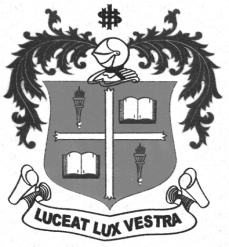 B.A. DEGREE EXAMINATION – ECONOMICSFIFTH SEMESTER – APRIL 2012EC 5403 - LABOUR ECO. & LABOUR WELFARE                 Date : 30-04-2012 	Dept. No.	        Max. : 100 Marks                 Time : 1:00 - 4:00 	                                             Part- A 				(5x4=20)Answer any FIVE questions in about 75 words each:Define Labour market.What is meant by demand for and supply of labour?Write a short note on ‘Wage Differentials’Define Trade Union.What do you mean by industrial dispute?What is worker’s participation in management?Explain the term ‘social security’Part- B                                  	            (4x10=40)Answer any FOUR questions in about 250 words each:Describe the wage structure in Indian Labour market.Explain Minimum wage Act-1948.What is meant by collective bargaining? Explain the role of it in determining wage.What do you mean by Strike? Explain the various types of strike.Explain the provision of Industrial dispute Act-1947Explain the subsistence theory of wage.Evaluate the Public provident fund Act-1968Part- C           	     			(2x20=40)         Answer any TWO questions in about 900 words each:Explain the Payment of Bonus Act-1965Describe the present position of Trade Union in India.Suggest the measures to prevent the industrial disputes in India.Explain the Social security measures in India.*************